FORM PERMOHONAN PEMBIAYAAN REVIEW ARTIKEL ILMIAH UNTUK PENGAJUAN JABATAN FUNSIONALLEMBAR ISIAN SELESAI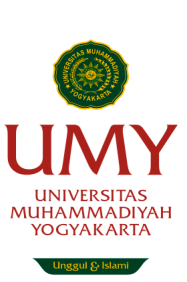 FAKULTAS TEKNIKProgram Studi:  Teknik Sipil  Teknik Mesin  Teknik Elektro   Teknik InformatikaNama DosenNama DosenNIP/NIK/NIDNNIP/NIK/NIDNJenis/kategoriJenis/kategori Buku  Jurnal  Artikel lainnyaNoNama ReviewerNama ReviewerJumlah artikelPengajuan Biaya:Rp. 1Pengajuan Biaya:Rp. 2Pengajuan Biaya:Rp. 3Pengajuan Biaya:Rp. 4Pengajuan Biaya:Rp. LampiranLampiran halaman judul/abstrak  ………………. ………………. halaman judul/abstrak  ………………. ……………….Catatan:Catatan:Catatan:Disetujui oleh:Ketua /Sekretaris Program StudiTanggal:Disetujui oleh:Ketua /Sekretaris Program StudiTanggal:Penyerahan Bukti Kuitansi ………………………….Diterima oleh:Tanggal:Disetujui oleh:Disetujui oleh:Wadek AkademikWadek Sumberdaya dan KeuanganCatatanTanggal:Tanggal: